Pesterzsébet, 2023. július 23.Takaró Tamás Dániel, lelkipásztorÁldás vagy Átok Lectio: IV. Mózes 22; 4b-6, 39-41, 23; 1-12„Abban az időben Bálák, Cippór fia volt Móáb királya. Követeket küldött Bálámhoz, Beór fiához az Eufrátesz mellett levő Petórba, honfitársainak a földjére, hogy hívják meg, és ezt mondják neki: Íme, egy nép jött ki Egyiptomból, és már ellepte a föld színét, és velem szemben telepedett le. Ezért jöjj el, átkozd meg ezt a népet, mert erősebb nálam. Talán akkor meg tudom verni, és kiűzöm az országból. Jól tudom, hogy áldott lesz, akit te megáldasz, és átkozott, akit te megátkozol. (…)Ezután továbbment Bálám Bálákkal, és megérkeztek Kirjat-Hucótba. Bálák ott marhákat és juhokat áldozott, és küldött belőle Bálámnak és a vele levő vezető embereknek is. Reggel aztán magával vitte Bálák Bálámot, fölvezette Baal magaslatára, ahonnan láthatta Izráel népének egy részét.Akkor ezt mondta Bálám Báláknak: Építs itt nekem hét oltárt, és készíts ide nekem hét bikát és hét kost. Bálák megtette, amit Bálám mondott. Azután Bálák és Bálám mindegyik oltáron bikát meg kost áldozott. Majd ezt mondta Bálám Báláknak: Állj oda az égőáldozatod mellé, én pedig elmegyek. Talán találkozhatom az ÚRral, és amit majd láttat velem, azt elmondom neked. És fölment egy kopár hegytetőre.Isten találkozott Bálámmal, aki ezt mondta neki: Hét oltárt állítottam fel, és bikát meg kost áldoztam mindegyik oltáron. Az ÚR pedig Bálám szájába adta igéjét, és azt mondta: Térj vissza Bálákhoz, és eszerint beszélj. Amikor visszatért hozzá, ő még ott állt az égőáldozata mellett, Móáb valamennyi vezető emberével együtt. Bálám példabeszédbe kezdett, és ezt mondta: Arámból hozatott ide Bálák, Kelet hegyeiről Móáb királya: Jöjj, átkozd meg a kedvemért Jákóbot, jöjj, és verd meg rontással Izráelt! Megátkozhatom-e, akit az Isten meg nem átkoz? Rontást hozhatok-e arra, akire az ÚR nem bocsátott rontást? Jól látom őt a sziklacsúcsról, szemlélem a halmokról. E nép egyedül fog lakni, nem számítja magát a nemzetek közé. Ki számolhatja meg Jákóbot – hiszen annyian vannak, mint a porszemek – és Izráelnek csak a negyedét is? Bár úgy halnék meg, mint az igazak, és úgy érne véget az életem, akár az övék!Bálák akkor ezt mondta Bálámnak: Mit tettél velem?! Elhoztalak, hogy rontsd meg ellenségeimet, te pedig megáldottad őket! De ő azt felelte: Nekem vigyáznom kell, hogy csak azt mondjam, amire az ÚR indított.”Kedves Testvérek! Felolvasott igénk előzménye az, hogy Isten választott népe a négyszáz évig tartó egyiptomi fogságot követően elindult a Sínai-félszigeten át, az Isten által nekik igért föld: Kánaán felé. Az útjuk hosszú és viszontagságos volt. Ennek a hosszú vándorlásnak az egyik eseménye volt, amikor egy ókori városállam Moáb területére értek, akinek királya, Bálák, félve a közelgő nagyszámú idegen néptől, Izraeltől, nem akarta őket átengedni országán. Sokat hallott már korábbi győzelmeikről, hatalmas Istenükről és úgy döntött, hogy a kor egyik híres jövendőmondóját, Bálámot béreli fel arra, hogy átkot mondjon Izraelre. Azonban, ahogy hallottátok a felolvasott igéből, Bálám végül nem megátkozta, hanem megáldotta Isten népét.Tegyük fel a kérdést: vajon a XXI. században, Európa szívében, Budapesten, egy modern ember számára van-e jelentősége és üzenete ennek a történetnek? Az információs áradatot ránk zúdító, háborútól és válságoktól hangos világunkban releváns, lényeges még ez a régi-régi történet? Igénk fókuszában ott van az áldás és az átok kérdése. De fontos kérdés ez? Komolyan kell venni ezt a kérdést? Az egyiptomi fogságból szabadult zsidó nép számára döntő, élet-halál kérdés volt az, hogy áldást nyernek Istentől vagy nem. Izráelben eleven volt a meggyőződés, hogy a kimondott áldás, vagy átok nem marad puszta szó, hanem cselekvést, történést von maga után. Következménye lesz. Bálák, Moáb királya is hitt az áldás és az átok erejében. Abban a meggyőződésben hívatta a jövendőmondót, hogy Bálám alkalmas személy a hathatós megátkozásra. Hitte, hogy akit megáld, arra áldás száll, akit megátkoz, azon fog az átok. Az áldás vagy átok, élet vagy halál kérdése. Így gondolkodott. Mit gondoljunk mi erről a két bibliai fogalomról? Először is azt, hogy nekünk is érdemes nagyon komolyan venni mindkettőt. Mert ha Istentől van akár ez, akár az, valóban nem marad csupán szó, lesz gyümölcse, következménye, eredménye! Isten az áldások forrása. Isten a teremtést követően áldást mond az élővilágra, aminek eredményeképpen szaporodni kezdenek és idővel betöltik a földet. Aztán megáldja az embert, ezért szaporodik és uralkodik a többi teremtményen. De az első átkot is Isten mondja ki a kígyó képében megjelenő Sátánra, aki becsapta az embert és bűnre, Isten elleni lázadásra csábította el. „És monda az Úr Isten a kígyónak: Mivelhogy ezt cselekedted, átkozott légy minden barom és minden mezei vad között; hasadon járj, és port egyél életed minden napjaiban. És ellenségeskedést szerzek közötted és az asszony között, a te magod között, és az ő magva között: az neked fejedre tapos, te pedig annak sarkát mardosod.” 1.Móz 3,14-15. Az átok, Istentől való szó formájában jelenik meg, azonban a történelem egy minősített időpontjában megvalósul. Amit Isten kimondott az Édenkertben, mint átkot, az megvalósult nagypénteken Fia által. Az asszony magva, Jézus Krisztus, legyőzi a keresztfán az ősi kígyót. Jézus a Golgotán tapos a kígyó fejére! Áldás vagy átok egy ember, egy közösség egy nép életében, ha Istentől van, meg is valósul az!Bálák, a király érzi, hogy erre az isteni erőre és hatalomra van szüksége, ha célját el akarja érni. Tudja, hogy egy olyan emberre van szüksége Izrael megátkozásához, aki az élő Istennel áll kapcsolatban. Nem saját erőtlen vallásához, nem saját Bál nevű istenéhez és papjaihoz fordul segítségért. Sok ajándékot és pénzt küld Bálámnak a jövendőmondónak, hogy az a választott népet megátkozza. A király felviszi ezt a jövendőmondót pogány istenének, Bálnak-hegyére. Ez az isten a termékenység és paráznaság istennője volt. A moabiták ezen a hegyen mutatták be Bál istennőnek gyermek áldozataikat, megégetve őket és itt éltek a hivatásos, kultuszi paráznák. Bálák király a rontás embere, a másik tönkretételére, a másik elpusztítására kész ember. Átokhordozó. Milyen érdekes az, hogy nem is keresi Izraellel a béke lehetőségét. Nem jut eszébe, hogy tárgyaljon a két nép. Nem mondja nekik azt: beszéljük meg, hogy milyen feltételek mellett vonulhattok át az országunkon. Bálák annak a spirituális szempontokat is komolyan figyelembe vevő, vezető embernek típusa, aki a rontás, a rombolás a tönkretétel magvait hullajtja minden korban. Bálák szellemisége és üzenetei terjednek a világban ma is. Sok fiatal teszi tönkre magát, mert hisz Bálák átkos-korszellemének, amely sokakat a züllésbe taszít, kábítószerélvezetbe, vagy az alkoholizmus útjára vezet. Bálák hangja azt üzeni az embereknek, ha nem megy a házastársaddal, nem kell küzdeni a kapcsolatért, cseréld le társadat egy másik emberre. Bálák ma is gyermekáldozatot mutat be sötét istenének, amikor gyerekeket vesz rá arra, hogy változtassák meg nemüket és egy életre tönkre teszik őket. Bálák szellemisége ott van az egyházban is. Ha lehet, az egyházat is meg kell venni, vagy meg kell félemlíteni, hogy tévtanokat hirdessen az embereknek és eltérítse őket Jézus útjáról. Jajj, ha az egyház enged a korszellem divatos, ártó áramlatainak. Bálák minden korban Isten gondolata, akarata és népe ellen harcol. Jézus Krisztus földi vándorlása idején nem átkozott meg senkit, csak egyszer egy fügefát, amelyről enni szeretett volna, de az nem hozott termést. Másnapra tövestől kiszáradt az a fügefa. Jézus azonban beszélt az utolsó ítélet kapcsán, áldottakról és átkozottakról: „Így szól a király a jobbján állókhoz: Jöjjetek, Atyám áldottai, vegyétek birtokba a világ kezdetétől nektek készített országot! Azután a balján állókhoz is szól: Távozzatok színem elől, ti átkozottak, az örök tűzre, amely az ördögnek és angyalainak készült.” Az imént azt a kérdést tettük fel: fontos mai igénk kérdése, hogy áldás vagy átok? Igen, életünk döntő kérdése, hogy áldás vagy átok, örökélet vagy az elveszés gyermekei vagyunk-e!Bálák király felviszi Bálámot a Bál-hegyére, hogy mondjon átkot Izraelre. Azonban Bálám nem kap kijelentést Istentől. Ott nem kap igét szájába. Ott nem kap vezetést Isten szolgája. Az idegen vallás áldozati helyén, az ajándékokkal gazdagon megrakott hegyen, a szép kultuszi prostituáltak igézetében, Bálák világának szívében, Bálám nem kap kijelentést az Úrtól. Ő is érzi, hogy nincs mondandója, nincs üzenete, nincs mit átadnia. S bölcsen nem is szól, de tudja, valamit most tennie kell. Így szól a királyhoz: „Állj meg a te égőáldozatod mellett, én pedig elmegyek; talán elém jő az Úr nékem, és a mit mutat majd nékem, megjelentem néked. Elment azért egy kopasz oromra.” 4 Móz. 23:3. Isten ekkor Bálám elébe megy és igét ad a szájába, de nem az átok, hanem az áldás igéit. Bálám visszatér a hegyre és engedelmesen azt teszi, amit az Úr mondott neki: megáldja Isten népét! Vannak olyan élethelyzetek, életszakaszok, helyek és idők az életünkben, ahol és amikor Isten nem szól hozzánk. Nem beszél hozzánk, mert tőle idegen helyen, általa utált dolgokat engedünk be az életünkbe. Amikor rossz úton járunk, ha Isten szól is hozzánk nem halljuk vagy nem értjük meg szavát. Bál hegyén sok mindent megkaphatunk az élettől, de Isten ajándékait és vezetését nem. Bálám távolabb megy Báláktól egy csendes, kopasz oromra, ahol semmi nem bűvöli a szemét, ahol nem kápráztatja ajándék, hatalom, és gyönyör lehetősége. És ez után a kegyelmes Isten elé megy, hogy kijelentést adjon neki és átok helyett, az áldás emberévé tegye! Olyan szép a történetnek ez a mozzanata. Amikor Bálám eltávolodik Báláktól, és a csendes hegytető felé indul, Isten elé siet és ott beszélni kezd vele. Sokszor ennyi is elég a kegyelmes Istennek, hogy könyörüljön az emberen, hogy az ember elinduljon felé, hogy bizalmat szavazzon neki. Ha úgy lennél ma itt, hogy azt érzed, az ég elcsendesült feletted, már nem hallod Isten szavát, nem tapasztalod életedben vezetését, de Isten ajándékaiban szeretnél részesülni, akkor bíztatlak, hogy változtass útirányt! Változtass helyet, lelki útirányt, indulj el onnan, ahol addig voltál. Kimozdulhatunk onnan, ahol állunk fizikai és lelki értelemben egyaránt. Bíztatlak, ha elakadt az életed, mozdulj Isten felé! Aki hitből dönt, és Isten felé indul, azt fogja átélni, amit a tékozló fiú, aki egyszer az elrontott életét otthagyva, elindult az atyai ház felé és kiderült, hogy az Atya már várt rá, elé futott átölelte és megcsókolta. A ma záruló Agnus ifi táborban egy leányunk megtapasztalta ezt a kegyelmet. Átélte Isten szeretetét, jóságát, aki felé induló leányát már haza várta, tiszta ruhát és örömlakomát készített neki. Ennek a leánynak csak egy kis lépést kellett tennie, lelki értelemben helyet változtatnia, felmenni a csendes hegytetőre, ahol már várta a kegyelem Istene.Isten áldásának forrása egy hegyen, a Golgota hegyén van. A tetején egy keresztfa áll. Az ember bűneiért az átok fáján függött ott Isten Fia, Jézus Krisztus, a Szabadító. Minden emberi bűnt és átkot ott vett magára, hogy a halál életté, a bűn legyőzött ellenséggé az átok áldássá lehessen az ember számára! Jézus még a kereszt alatt őt átkozókért is imádkozik: „Atyám bocsáss meg nekik, nem tudják, hogy mit cseleksznek.” Krisztus Isten áldásának forrása! Néhány perc múlva énekeljük majd: „Áldássá lesz ott az átok, Megbékéltet a kereszt; El nem múló boldogságod, Békességed ott keresd!” Bálám, azon a kietlen helyen, a hegy tar csúcsán kijelentést kap Istentől és áldáshordozóvá, majd az áldás továbbadójává lesz úgy, hogy pontosan azt mondja tovább, amit Isten rábízott. Áldott ember az, aki Isten nagy szeretetének ajándékaiban részesül és aztán azt tovább mondja, adja, éli mindenkinek, aki körülveszi őt. A világnak, a környezetünkben élőknek, - ha még nem is értik, vagy tudják -, Isten áldásaira van szükségük. Mindarra, ami tőle való. De azt csak azokon az embereken keresztül tudja tovább adni Isten, akik maguk is jártak lélekben a Golgota alatt és vették Isten legnagyobb áldását: Jézust. Lelke által Ő maga szeretne tovább élni, szólni, cselekedni általunk. Ez a feladatunk, küldetésünk, sőt megítélésünk mértéke is! Az igehirdetés elején szóltam arról, hogy mit mond majd Jézus az utolsó ítéletkor Isten áldott gyermekeiről. Hallgassuk csak! „Amikor pedig az Emberfia eljön az ő dicsőségében, és vele az angyalok mind, akkor odaül dicsősége trónjára. Összegyűjtenek eléje minden népet, ő pedig elválasztja őket egymástól, ahogyan a pásztor elválasztja a juhokat a kecskéktől. A juhokat jobb keze felől, a kecskéket pedig bal keze felől állítja.” „Akkor így szól a király a jobb keze felől állókhoz: Jöjjetek, Atyám áldottai, örököljétek a világ kezdete óta számotokra elkészített országot. Mert éheztem, és ennem adtatok, szomjaztam, és innom adtatok, jövevény voltam, és befogadtatok, mezítelen voltam, és felruháztatok, beteg voltam, és meglátogattatok, börtönben voltam, és eljöttetek hozzám. Akkor így válaszolnak neki az igazak: Uram, mikor láttunk téged éhezni, hogy enned adtunk volna, vagy szomjazni, hogy innod adtunk volna? Mikor láttunk jövevénynek, hogy befogadtunk volna, vagy mezítelennek, hogy felruháztunk volna? Mikor láttunk betegen vagy börtönben, hogy elmentünk volna hozzád? A király így felel majd nekik: Bizony, mondom néktek, amikor megtettétek ezeket akárcsak eggyel is a legkisebb atyámfiai közül, velem tettétek meg.”Az átkozottakról, elveszőkről úgy beszél Jézus, hogy ezeket nem cselekedték meg. Testvérek, Jézus ítéletének a mértéke az lesz, hogy akik hittek Benne, miként cselekedtek, amíg a földi vándorlásuk tartott. Hogy tovább élték, adták-e Isten áldásait másoknak! Megdöbbentő, hogy Jézus a legelesettebbekkel azonosítja magát. Azt mondja, ha eggyel megtettétek a jót ezek közül a legkisebbek közül, velem tettétek meg. Befejezem azzal, hogy a világ sóvárogva várja Isten megváltott embereinek megjelenését, azokét, akik nem csak tudják, de élik, azaz tovább adják Isten velük közölt áldásait és igéit. Kívánom, hogy Te ilyen áldott és Isten áldásait tovább adó-élő ember legyél!Ámen!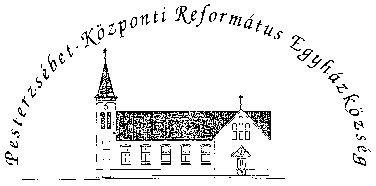 Pesterzsébet-Központi Református Egyházközség1204 Budapest, Ady E. u. 81.Tel/Fax: 283-0029www.pkre.hu   1893-2023